First, a definition… What is art for you? 				ART…“Art is powerful.  Art is meaningful.  It enriches our society”. Keith Bond (Fine Arts Artist) 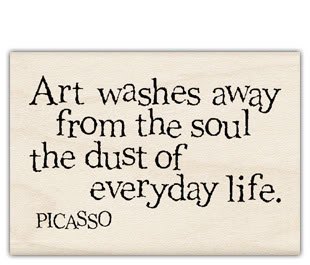 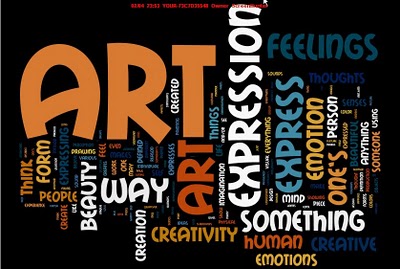 What types of Art do you know? (fill in the grid and add more if you find some)Which one(s) is/are your favourite and why?TOOL BOX:fascinating, enthralling, necessary, useful, helpful, creative, interesting, powerful, meaningful, expressive, moving, touching, stirring, affecting…VIDEO TIME	https://www.youtube.com/watch?v=GkY3uNK9SIcListen, take notes and be ready to summarize what you have understood in 60 to 100 words.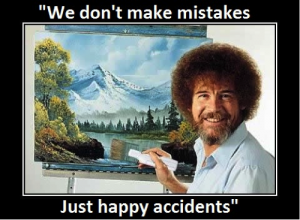 FINAL TASK: WRITING (150 words)What’s your favourite kind of ART? What would be your life without Art? Why? 			 Une peintureUne gravure sur boisUn autoportraitLa mosaïqueUne  nature morteLa poterieUn croquisLa sculptureUne bande dessinéeLa céramiqueUn dessin humoristiqueLa photographieUn dessinL’architectureUne gravureLe design (objets, vêtements…)L’art de la rueL’art numériqueLes beaux-artsLa musiqueLes arts graphiquesLe cinémaLes arts appliquésLe théâtre